Саммит студенческих лидеров стран СНГ 
в рамках Международной научной конференции студентов, аспирантов и молодых ученых «Ломоносов-2014»7-11 апреля 2014 годаСхема расположения зданий МГУ на Ленинских горах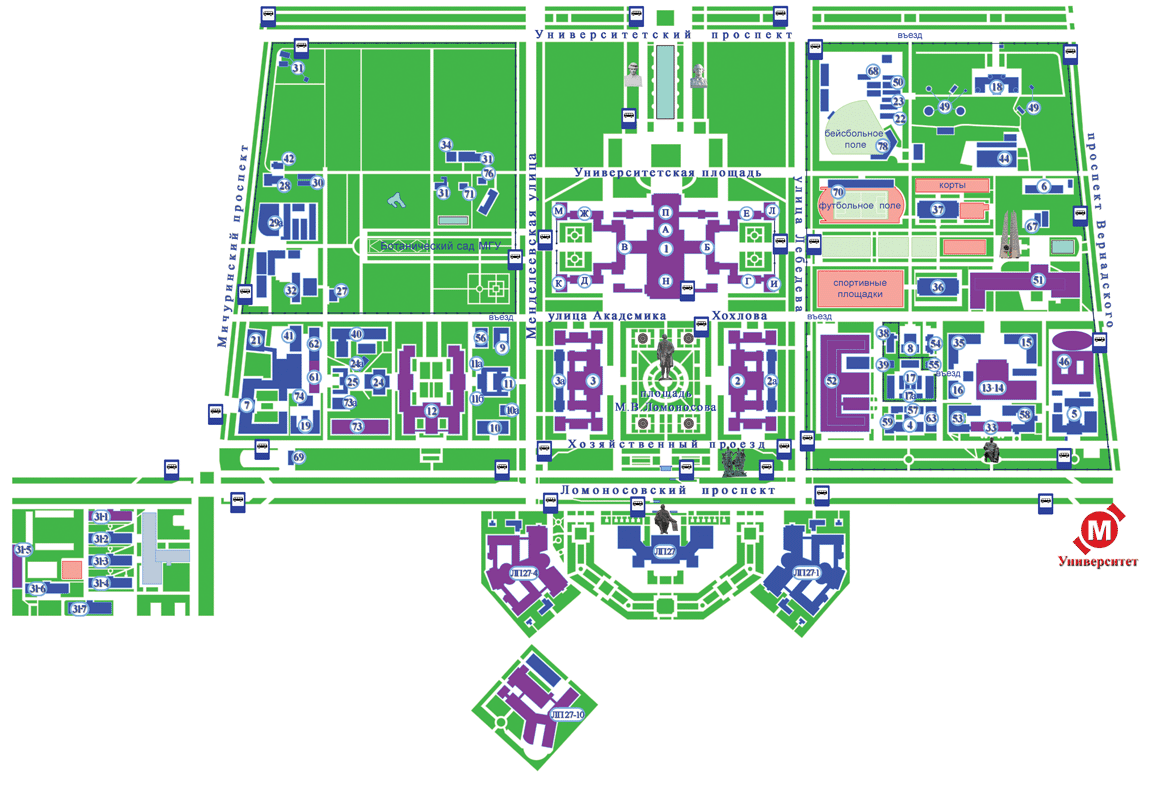 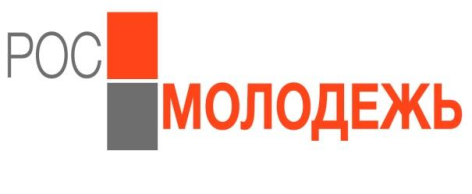 Федеральное агентство по делам молодежи Российской Федерации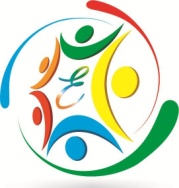 Международная организация содействия общественной дипломатии, научно-образовательному и молодежному сотрудничеству «Евразийское Содружество»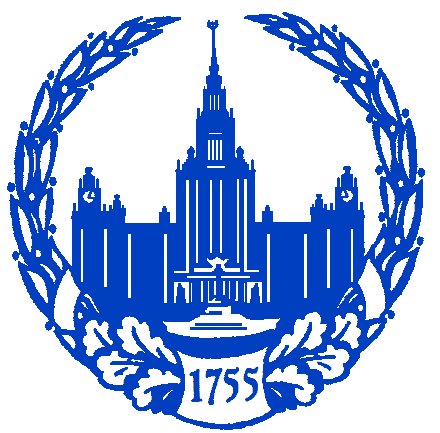 Московский государственный университет имени М.В. Ломоносова7 апреляПонедельник8 апреля Вторник9 апреляСреда10 апреля Четверг11 апреляПятницаВ течение дняЗаезд участниковГлавное здание МГУ, А-10218:30-9.30 Завтрак8:30-9.30 Завтрак8:30-9.30 Завтрак8:30-9.30 ЗавтракВ течение дняЗаезд участниковГлавное здание МГУ, А-102114:00-16:00Открытая дискуссия,посвященная 20-летию инициативы Евразийской интеграции, высказанной Н.А.НазарбаевымЛомоносовский проспект, 27 (Фундаментальная библиотека МГУ), Трансформируемый зал11:00-13:00 Открытие Саммита студенческих лидеров стран СНГПриветствия организаторовПредставление делегаций Описание программы саммитаЛенинские горы, д. 1, строение 13-14 (корпус юридического факультета корпус), ауд. Б41910:00-12:00Пленарная сессияРегиональные особенности молодежной политики и роль студенческих организаций в ее реализацииЛенинские горы, д.1, строение 46 (корпус экономического факультета), ауд 5П10:00 – 11:30 Открытая дискуссия Контроль со стороны студентов за качеством образования/Роль молодежных объединений в развитии наукиЛенинские горы, д.1, строение 51 (первый гуманитарный корпус), ауд. П-612:00 – 13:30 Мастер классПродвижение в интернетеЛенинские горы, д.1, строение 51 (первый гуманитарный корпус), ауд. П-612:00-14:00Торжественное открытие XXI Международной конференции студентов, аспирантов и молодых ученых «Ломоносов» Ломоносовский проспект, 27 (Фундаментальная библиотека МГУ), Актовый зал14:00-16:00Открытая дискуссия,посвященная 20-летию инициативы Евразийской интеграции, высказанной Н.А.НазарбаевымЛомоносовский проспект, 27 (Фундаментальная библиотека МГУ), Трансформируемый зал13:30-14:30
Обед10:00-12:00Пленарная сессияРегиональные особенности молодежной политики и роль студенческих организаций в ее реализацииЛенинские горы, д.1, строение 46 (корпус экономического факультета), ауд 5П10:00 – 11:30 Открытая дискуссия Контроль со стороны студентов за качеством образования/Роль молодежных объединений в развитии наукиЛенинские горы, д.1, строение 51 (первый гуманитарный корпус), ауд. П-612:00 – 13:30 Мастер классПродвижение в интернетеЛенинские горы, д.1, строение 51 (первый гуманитарный корпус), ауд. П-612:00-14:00Торжественное открытие XXI Международной конференции студентов, аспирантов и молодых ученых «Ломоносов» Ломоносовский проспект, 27 (Фундаментальная библиотека МГУ), Актовый зал14:00-16:00Открытая дискуссия,посвященная 20-летию инициативы Евразийской интеграции, высказанной Н.А.НазарбаевымЛомоносовский проспект, 27 (Фундаментальная библиотека МГУ), Трансформируемый зал10:00-12:00Пленарная сессияРегиональные особенности молодежной политики и роль студенческих организаций в ее реализацииЛенинские горы, д.1, строение 46 (корпус экономического факультета), ауд 5П10:00 – 11:30 Открытая дискуссия Контроль со стороны студентов за качеством образования/Роль молодежных объединений в развитии наукиЛенинские горы, д.1, строение 51 (первый гуманитарный корпус), ауд. П-612:00 – 13:30 Мастер классПродвижение в интернетеЛенинские горы, д.1, строение 51 (первый гуманитарный корпус), ауд. П-612:00-14:00Торжественное открытие XXI Международной конференции студентов, аспирантов и молодых ученых «Ломоносов» Ломоносовский проспект, 27 (Фундаментальная библиотека МГУ), Актовый зал16:00-19:00Панельная секция «Анатомия русской весны»Ломоносовский проспект, 27 (Фундаментальная библиотека МГУ), Трансформируемый зал15:00 – 16:30 Мастер-классУправление молодежными организациямиЛенинские горы, д. 1,  строение 51 (первый гуманитарный корпус), ауд. П-612:30 – 13:30 Открытая дискуссияЛомоносовский пр-т, 27, корп.1  (Ломоносовский корпус), ауд В-11310:00 – 11:30 Открытая дискуссия Контроль со стороны студентов за качеством образования/Роль молодежных объединений в развитии наукиЛенинские горы, д.1, строение 51 (первый гуманитарный корпус), ауд. П-612:00 – 13:30 Мастер классПродвижение в интернетеЛенинские горы, д.1, строение 51 (первый гуманитарный корпус), ауд. П-612:00-14:00Торжественное открытие XXI Международной конференции студентов, аспирантов и молодых ученых «Ломоносов» Ломоносовский проспект, 27 (Фундаментальная библиотека МГУ), Актовый зал16:00-19:00Панельная секция «Анатомия русской весны»Ломоносовский проспект, 27 (Фундаментальная библиотека МГУ), Трансформируемый зал15:00 – 16:30 Мастер-классУправление молодежными организациямиЛенинские горы, д. 1,  строение 51 (первый гуманитарный корпус), ауд. П-613:30-14:30
Обед10:00 – 11:30 Открытая дискуссия Контроль со стороны студентов за качеством образования/Роль молодежных объединений в развитии наукиЛенинские горы, д.1, строение 51 (первый гуманитарный корпус), ауд. П-612:00 – 13:30 Мастер классПродвижение в интернетеЛенинские горы, д.1, строение 51 (первый гуманитарный корпус), ауд. П-612:00-14:00Торжественное открытие XXI Международной конференции студентов, аспирантов и молодых ученых «Ломоносов» Ломоносовский проспект, 27 (Фундаментальная библиотека МГУ), Актовый зал16:00-19:00Панельная секция «Анатомия русской весны»Ломоносовский проспект, 27 (Фундаментальная библиотека МГУ), Трансформируемый зал15:00 – 16:30 Мастер-классУправление молодежными организациямиЛенинские горы, д. 1,  строение 51 (первый гуманитарный корпус), ауд. П-615:00 – 16:30 Открытая дискуссияПатриотические проекты в России, страх СНГ и ЕвропеЛенинские горы, д. 1,  строение 51 (первый гуманитарный корпус), ауд. П-613:30-14:30
Обед14:00 – 17:00Выставка образовательных программ Московского государственногоуниверситета имени М.В.ЛомоносоваЛомоносовский проспект, 27 (Фундаментальная библиотека МГУ), фойе 2-го этажа19:00Ужин15:00 – 16:30 Круглый стол «Межнациональное согласие и вызовы для больших городов» Ленинские горы, д. 1,  строение 51 (первый гуманитарный корпус), ауд. 116515:00 – 16:30 Открытая дискуссияПатриотические проекты в России, страх СНГ и ЕвропеЛенинские горы, д. 1,  строение 51 (первый гуманитарный корпус), ауд. П-615:00 – 17:00 ЗакрытиеПредставление делегациями действующих и потенциальных двусторонних или многосторонних проектов для реализации в 2014-2015 годах.Подведение итогов саммитаЛенинские горы, д.1, строение 51 (первый гуманитарный корпус), ауд. П-614:00 – 17:00Выставка образовательных программ Московского государственногоуниверситета имени М.В.ЛомоносоваЛомоносовский проспект, 27 (Фундаментальная библиотека МГУ), фойе 2-го этажаПосещение музеев: Государственный музей изобразительных искусств имени А.С.Пушкина (м. Кропоткинская, ул. Волхонка, 12), 
Государственная Третьяковская галерея (м. Третьяковская, Лаврушинский пер., 10)(о посещении уточняйтеу кураторов делегации)15:00 – 16:30 Круглый стол «Межнациональное согласие и вызовы для больших городов» Ленинские горы, д. 1,  строение 51 (первый гуманитарный корпус), ауд. 116515:00 – 16:30 Открытая дискуссияПатриотические проекты в России, страх СНГ и ЕвропеЛенинские горы, д. 1,  строение 51 (первый гуманитарный корпус), ауд. П-615:00 – 17:00 ЗакрытиеПредставление делегациями действующих и потенциальных двусторонних или многосторонних проектов для реализации в 2014-2015 годах.Подведение итогов саммитаЛенинские горы, д.1, строение 51 (первый гуманитарный корпус), ауд. П-614:00 – 17:00Выставка образовательных программ Московского государственногоуниверситета имени М.В.ЛомоносоваЛомоносовский проспект, 27 (Фундаментальная библиотека МГУ), фойе 2-го этажаПосещение музеев: Государственный музей изобразительных искусств имени А.С.Пушкина (м. Кропоткинская, ул. Волхонка, 12), 
Государственная Третьяковская галерея (м. Третьяковская, Лаврушинский пер., 10)(о посещении уточняйтеу кураторов делегации)17:00 – 18:30 ТренингОсобенности межнациональных коммуникацийЛенинские горы, д. 1,  строение 51 (первый гуманитарный корпус), ауд. П-617:00 – 18:30 Круглый столСравнительные особенности работы Таможенного Союза и Европейского Союза Ленинские горы, д. 1,  строение 51 (первый гуманитарный корпус), аудитория уточняется15:00 – 17:00 ЗакрытиеПредставление делегациями действующих и потенциальных двусторонних или многосторонних проектов для реализации в 2014-2015 годах.Подведение итогов саммитаЛенинские горы, д.1, строение 51 (первый гуманитарный корпус), ауд. П-614:00 – 17:00Выставка образовательных программ Московского государственногоуниверситета имени М.В.ЛомоносоваЛомоносовский проспект, 27 (Фундаментальная библиотека МГУ), фойе 2-го этажаПосещение музеев: Государственный музей изобразительных искусств имени А.С.Пушкина (м. Кропоткинская, ул. Волхонка, 12), 
Государственная Третьяковская галерея (м. Третьяковская, Лаврушинский пер., 10)(о посещении уточняйтеу кураторов делегации)19:00Ужин19:00Ужин15:00 – 17:00 ЗакрытиеПредставление делегациями действующих и потенциальных двусторонних или многосторонних проектов для реализации в 2014-2015 годах.Подведение итогов саммитаЛенинские горы, д.1, строение 51 (первый гуманитарный корпус), ауд. П-614:00 – 17:00Выставка образовательных программ Московского государственногоуниверситета имени М.В.ЛомоносоваЛомоносовский проспект, 27 (Фундаментальная библиотека МГУ), фойе 2-го этажаПосещение музеев: Государственный музей изобразительных искусств имени А.С.Пушкина (м. Кропоткинская, ул. Волхонка, 12), 
Государственная Третьяковская галерея (м. Третьяковская, Лаврушинский пер., 10)(о посещении уточняйтеу кураторов делегации)Работа в группах. Свободное общениеЛенинские горы, д.1, строение 52 (второй гуманитарный корпус), 8-й этажРабота в группах. Свободное общение15:00 – 17:00 ЗакрытиеПредставление делегациями действующих и потенциальных двусторонних или многосторонних проектов для реализации в 2014-2015 годах.Подведение итогов саммитаЛенинские горы, д.1, строение 51 (первый гуманитарный корпус), ауд. П-614:00 – 17:00Выставка образовательных программ Московского государственногоуниверситета имени М.В.ЛомоносоваЛомоносовский проспект, 27 (Фундаментальная библиотека МГУ), фойе 2-го этажаПосещение музеев: Государственный музей изобразительных искусств имени А.С.Пушкина (м. Кропоткинская, ул. Волхонка, 12), 
Государственная Третьяковская галерея (м. Третьяковская, Лаврушинский пер., 10)(о посещении уточняйтеу кураторов делегации)Работа в группах. Свободное общениеЛенинские горы, д.1, строение 52 (второй гуманитарный корпус), 8-й этаж20:00-24:00Автобусная экскурсия по Москве15:00 – 17:00 ЗакрытиеПредставление делегациями действующих и потенциальных двусторонних или многосторонних проектов для реализации в 2014-2015 годах.Подведение итогов саммитаЛенинские горы, д.1, строение 51 (первый гуманитарный корпус), ауд. П-6